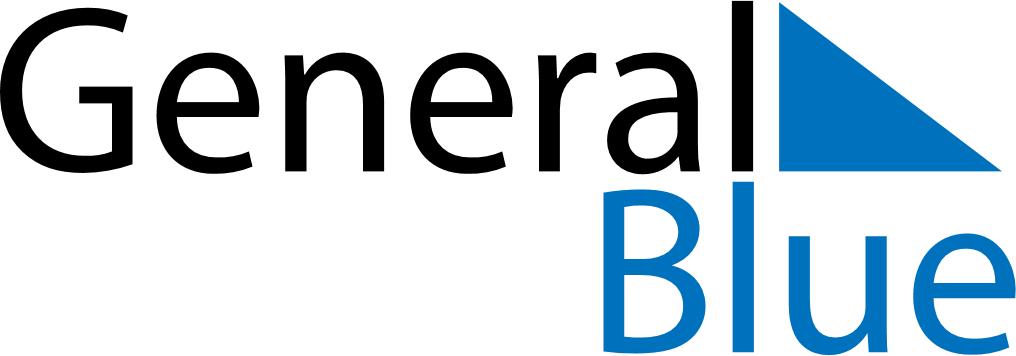 June 2021June 2021June 2021June 2021Equatorial GuineaEquatorial GuineaEquatorial GuineaSundayMondayTuesdayWednesdayThursdayFridayFridaySaturday123445Corpus ChristiPresident’s Day6789101111121314151617181819202122232425252627282930